revised draft agendaprepared by the Office of the UnionDisclaimer:  this document does not represent UPOV policies or guidance	Opening of the session	Adoption of the agenda (document BMT/18/1 Rev.)	Reports on developments in UPOV concerning biochemical and molecular techniques (document BMT/18/2)	Short presentations on new developments in biochemical and molecular techniques by DUS experts, biochemical and molecular specialists, plant breeders and relevant international organizations (oral reports by participants)	Report of work on molecular techniques in relation to DUS examination(a)	Facilitating Distinctness, Uniformity and Stability Testing of Soybean Varieties: Development and Validation of Molecular Marker and Variety Sampling Methodologies (document BMT/18/8)(b)	Facilitating Distinctness, Uniformity and Stability Testing of Soybean Varieties: Establishing Criteria for the use of Single Nucleotide Polymorphism data (document BMT/18/9)(c)	Next generation variety testing for improved cropping on European farmland (InnoVar) (document BMT/18/12)(d)	CPVO report on IMODDUS: latest developments (INVITE) and update on R&D projects (document BMT/18/14)(e)	A simple SSR based identification system for sweet potato (document BMT/18/16)(f)	Use of molecular markers for protection and varietal identification: state of the art in Argentina (document BMT/18/17)(g)	What information is essential for “character-specific molecular markers” in Test Guidelines (document BMT/18/18)	Cooperation between international organizations (document BMT/18/4)(a)	Horizontal methods for molecular biomarker analysis (document BMT/18/13)(b)	OECD Seed Scheme: an international seed varietal certification system (document BMT/18/20)(c)	International Seed Testing Association (document BMT/18/3)	Variety description databases including databases containing molecular data1-	Advances in the construction and application of DNA fingerprint database in maize (document BMT/18/6)	Management of databases and exchange of data and material1 	Methods for analysis of molecular data1 	Report on developments of a software tool for marker selection using the traveling salesman algorithm (document BMT/18/11)1	The use of molecular techniques in examining essential derivation 	The use of molecular techniques in variety identification2(a)	Applications of MNP marker in plant varieties protection (document BMT/18/15)(b)	Association Analysis of SSR Markers and Agronomic Traits in Soybean (document BMT/18/19)	Review of document UPOV/INF/17 “Guidelines for DNA-Profiling: Molecular Marker Selection and Database Construction”1 (documents BMT/18/10 and UPOV/INF/17/2 Draft 2)	Revision of document TGP/15 “Guidance on the Use of Biochemical and Molecular Markers in the Examination of Distinctness, Uniformity and Stability (DUS)”  (document BMT/18/7)	Session to facilitate cooperation (document BMT/18/5) 	Date and place of next session	Future program	Report of the session (if time permits)	Closing of the session [End of document]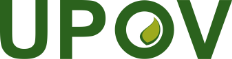 EInternational Union for the Protection of New Varieties of PlantsWorking Group on Biochemical and Molecular Techniques 
and DNA-Profiling in ParticularEighteenth Session
Hangzhou, China, October 16 to 18, 2019BMT/18/1 Rev.Original:  EnglishDate:  October 9, 2019